Комплекс артикуляційних вправ для шиплячих звуків     ХОБОТОК  СЛОНЕНЯТКО                  ПАРКАНЧИК                           БУБЛИК                    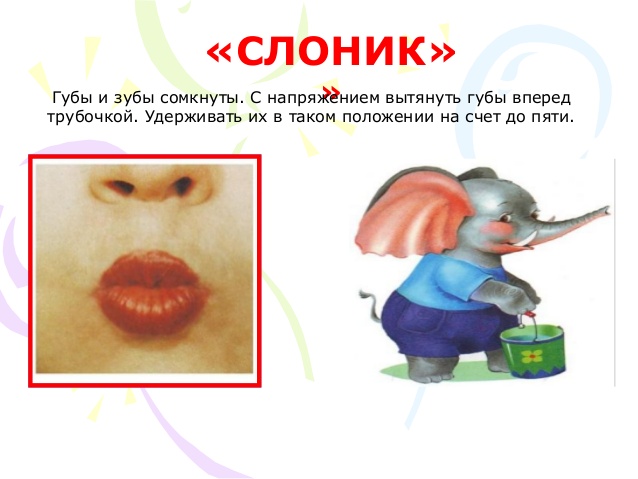 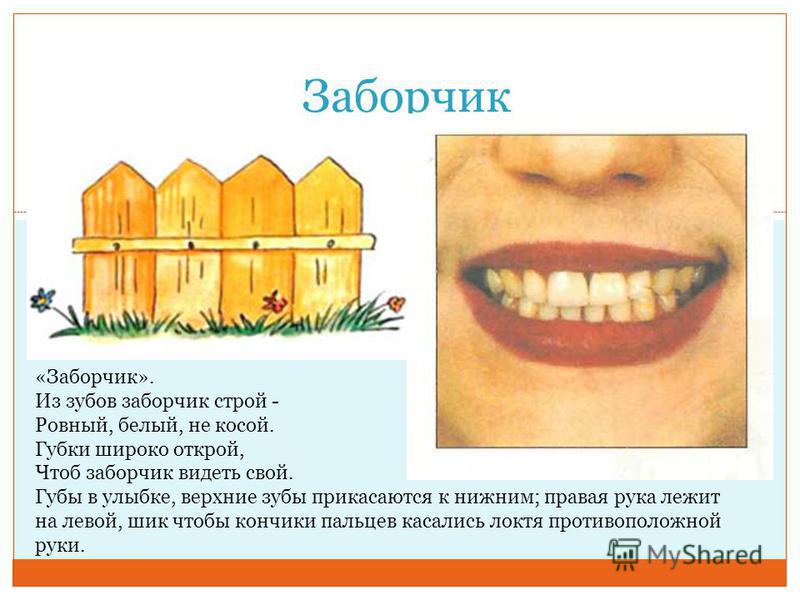 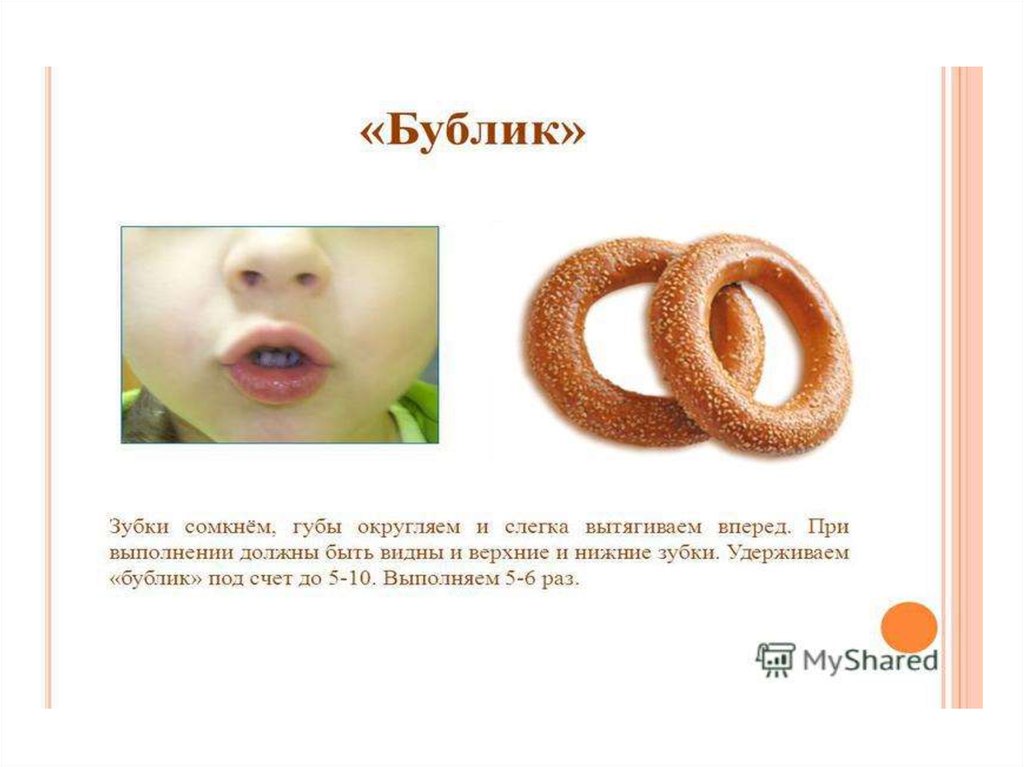      СИТИЙ ТА ГОЛОДНИЙ ХОМ’ЯЧОК       ГОЙДАЛКА                         МАЛЯРІ
                                                                      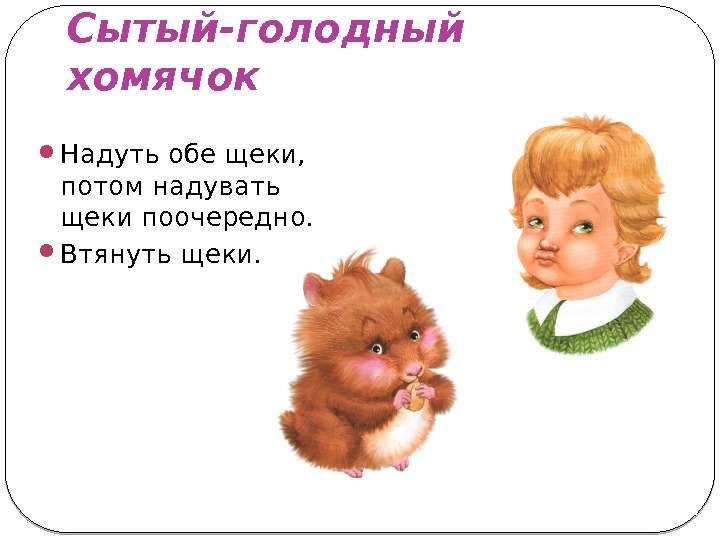 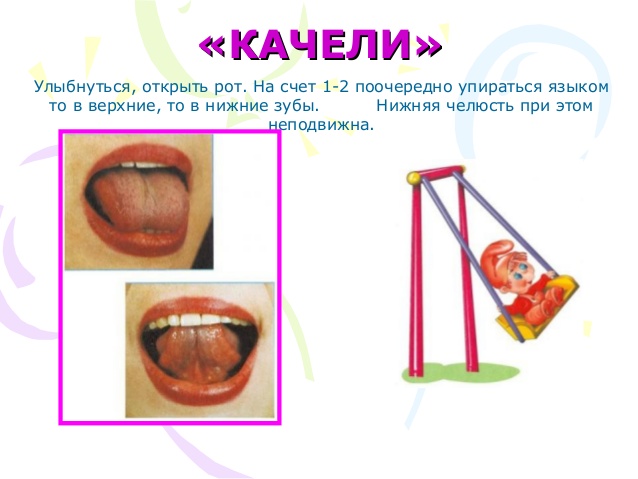 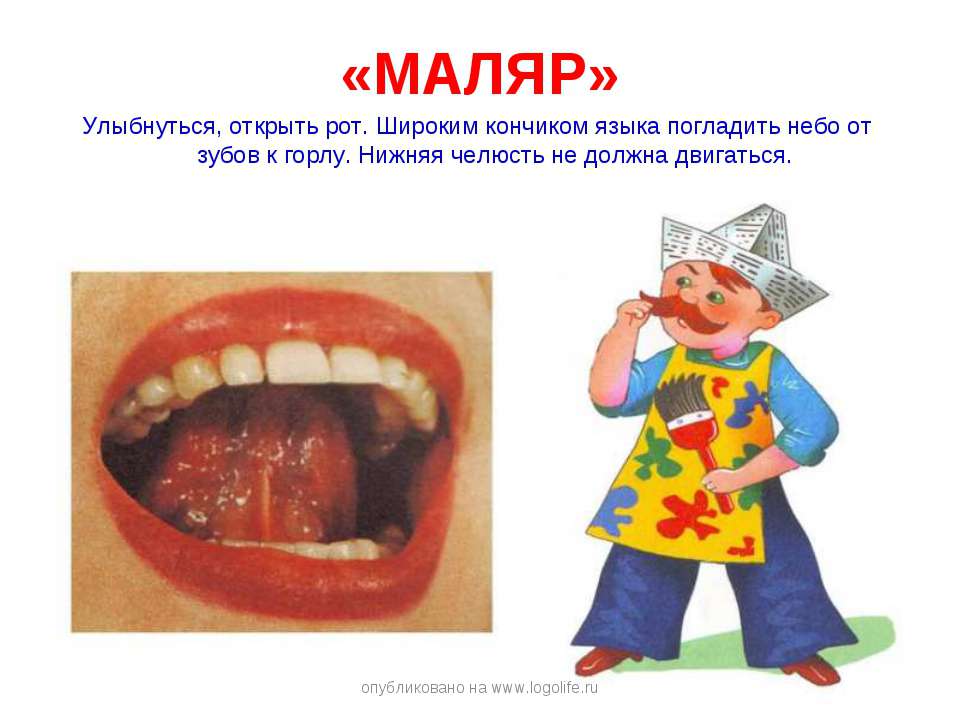      СМАЧНЕ ВАРЕННЯ                         ЧАШЕЧКА                            БЕГЕМОТИК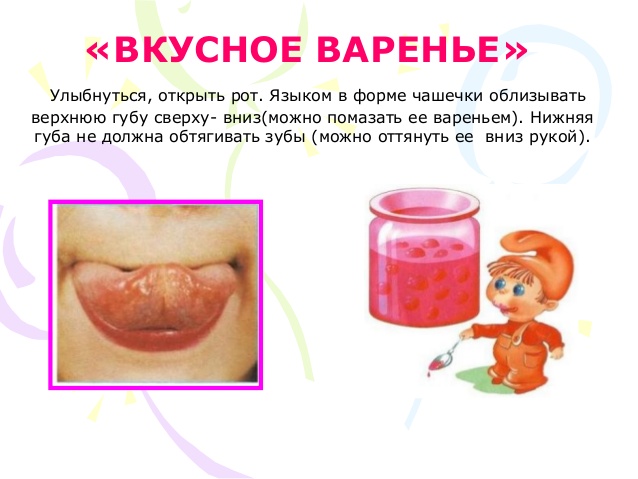 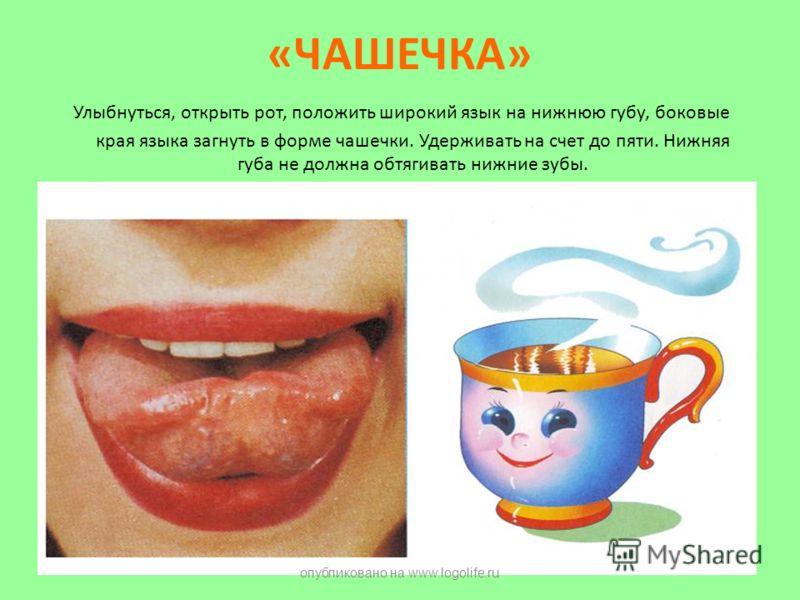 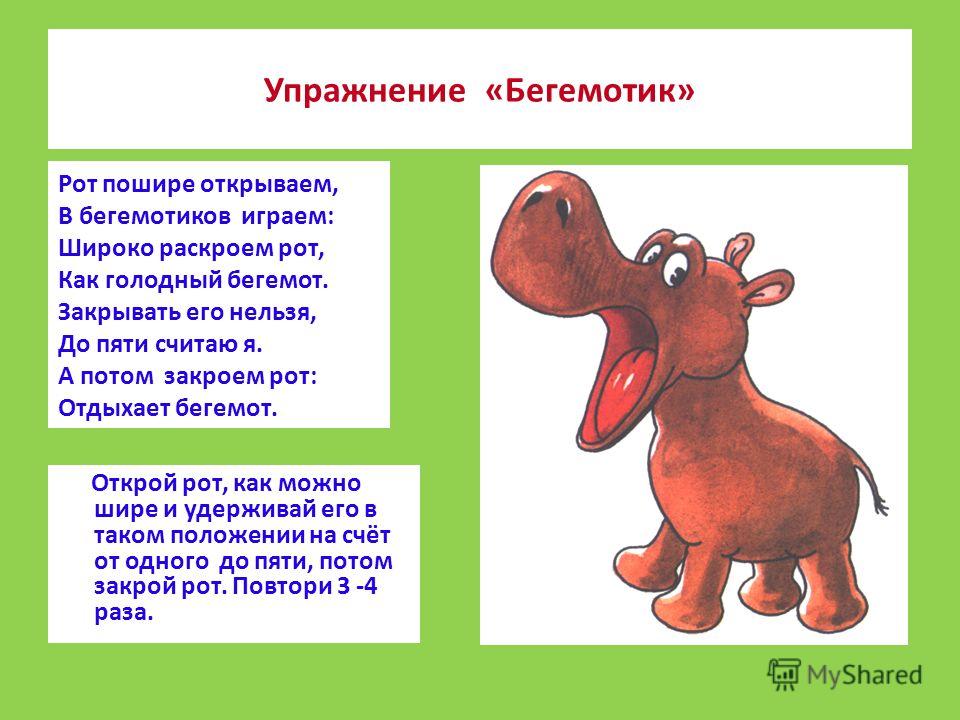 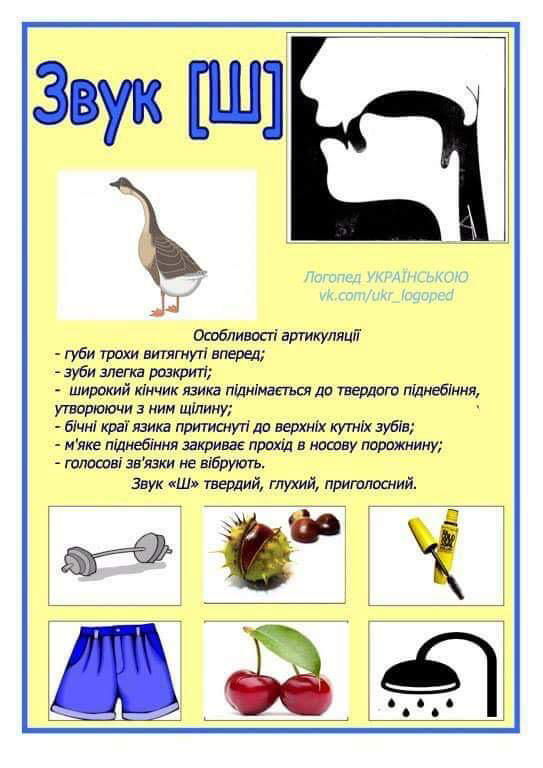 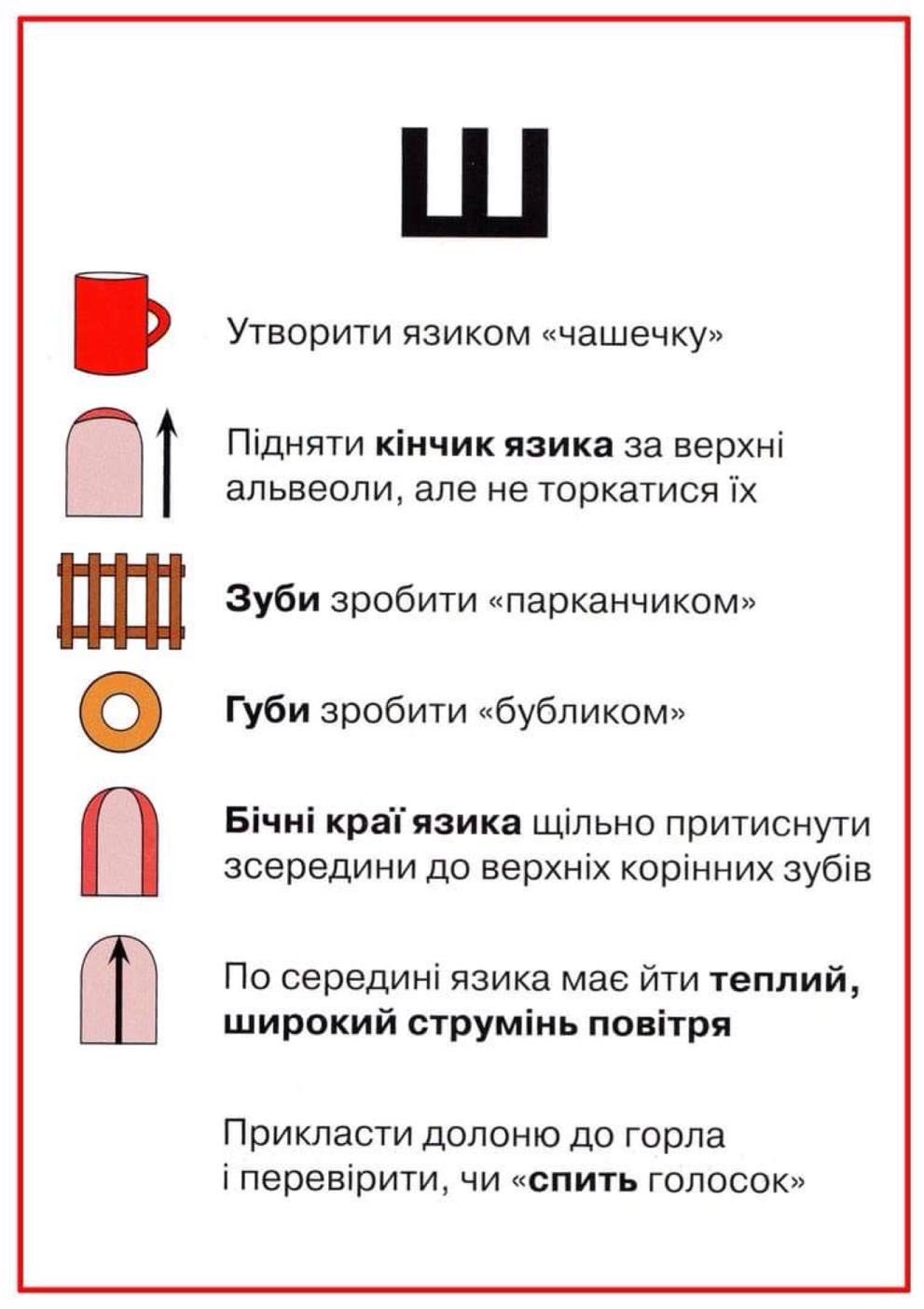 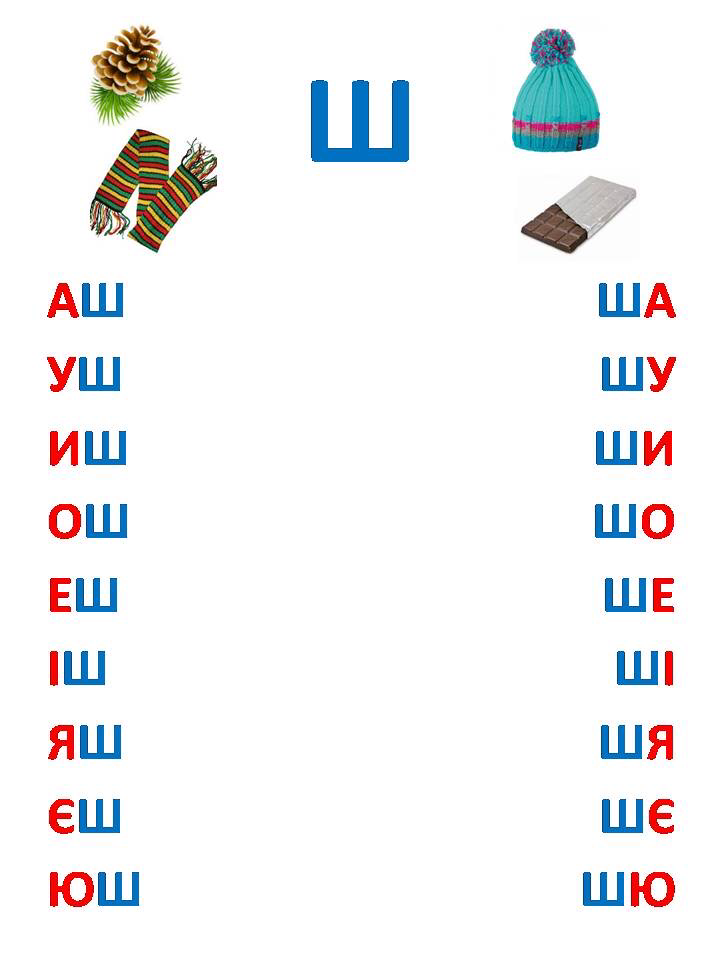 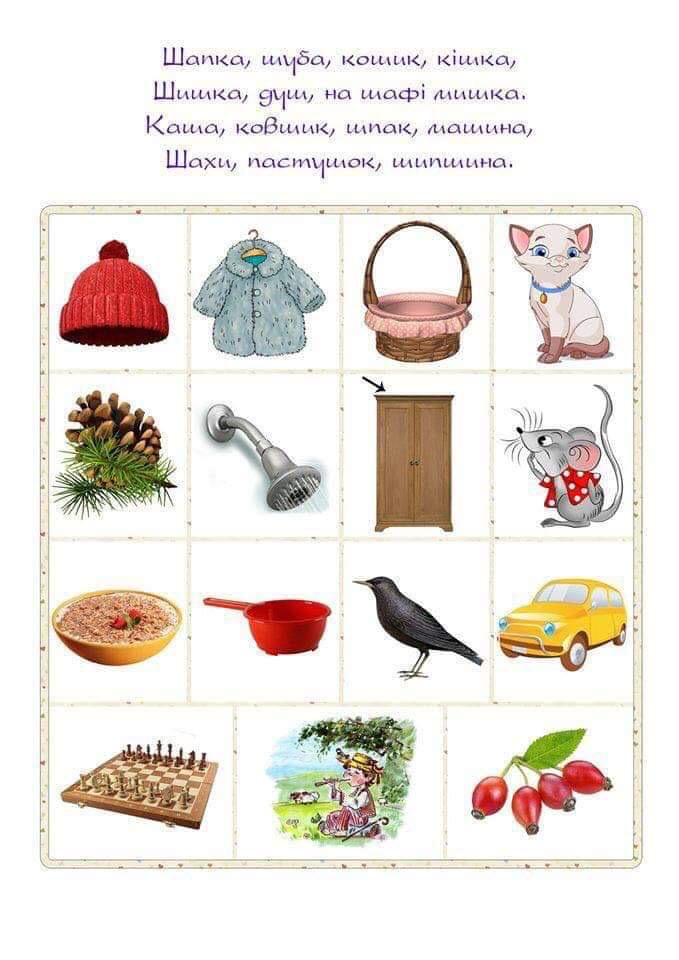 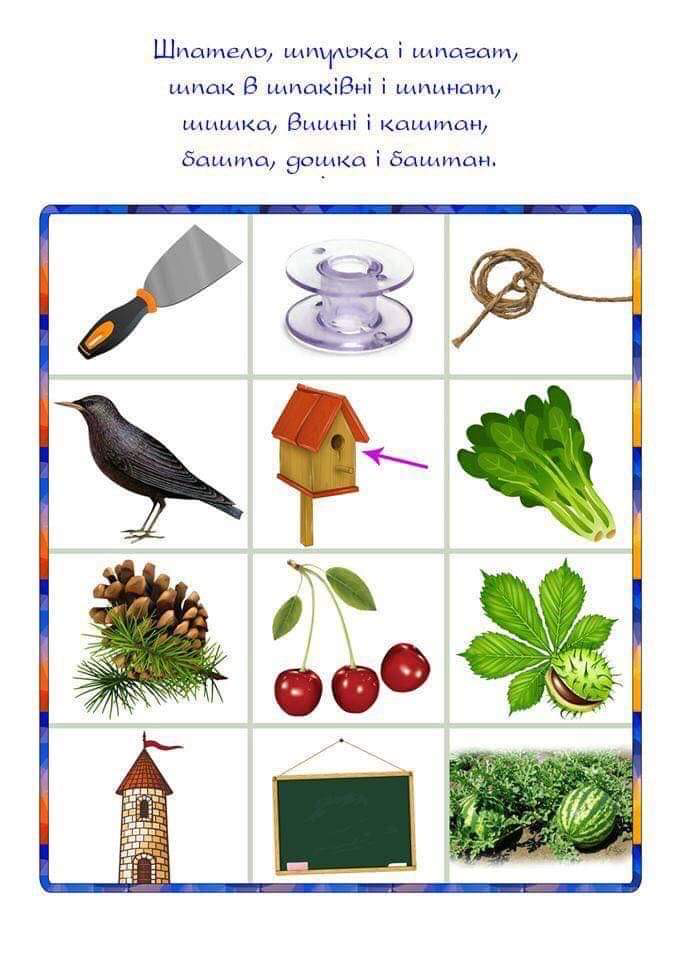 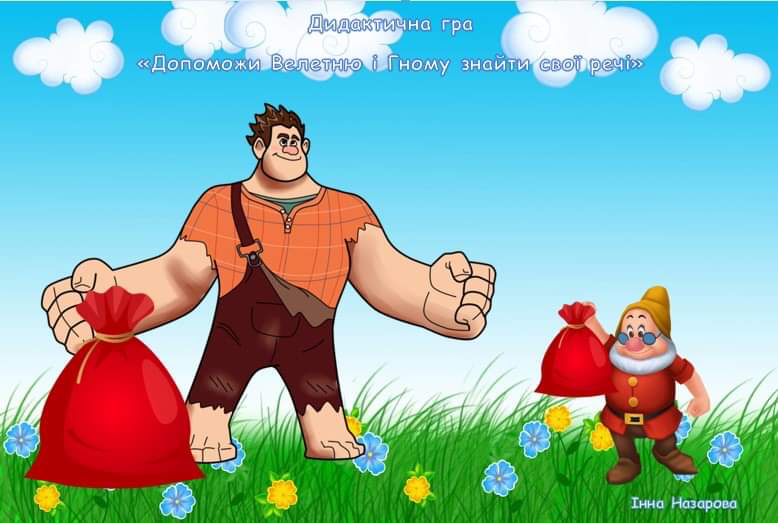 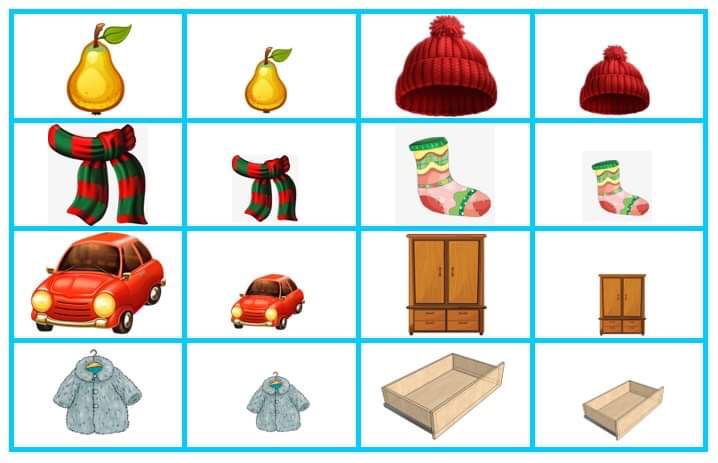 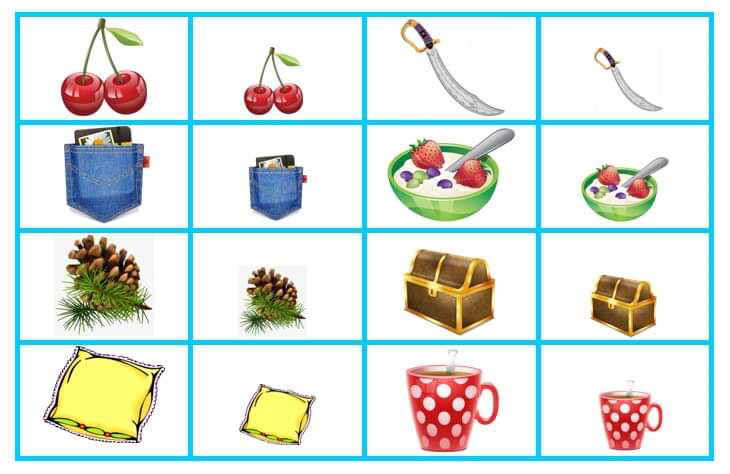 ВИВЧИТИ СКОРОМОВКУ 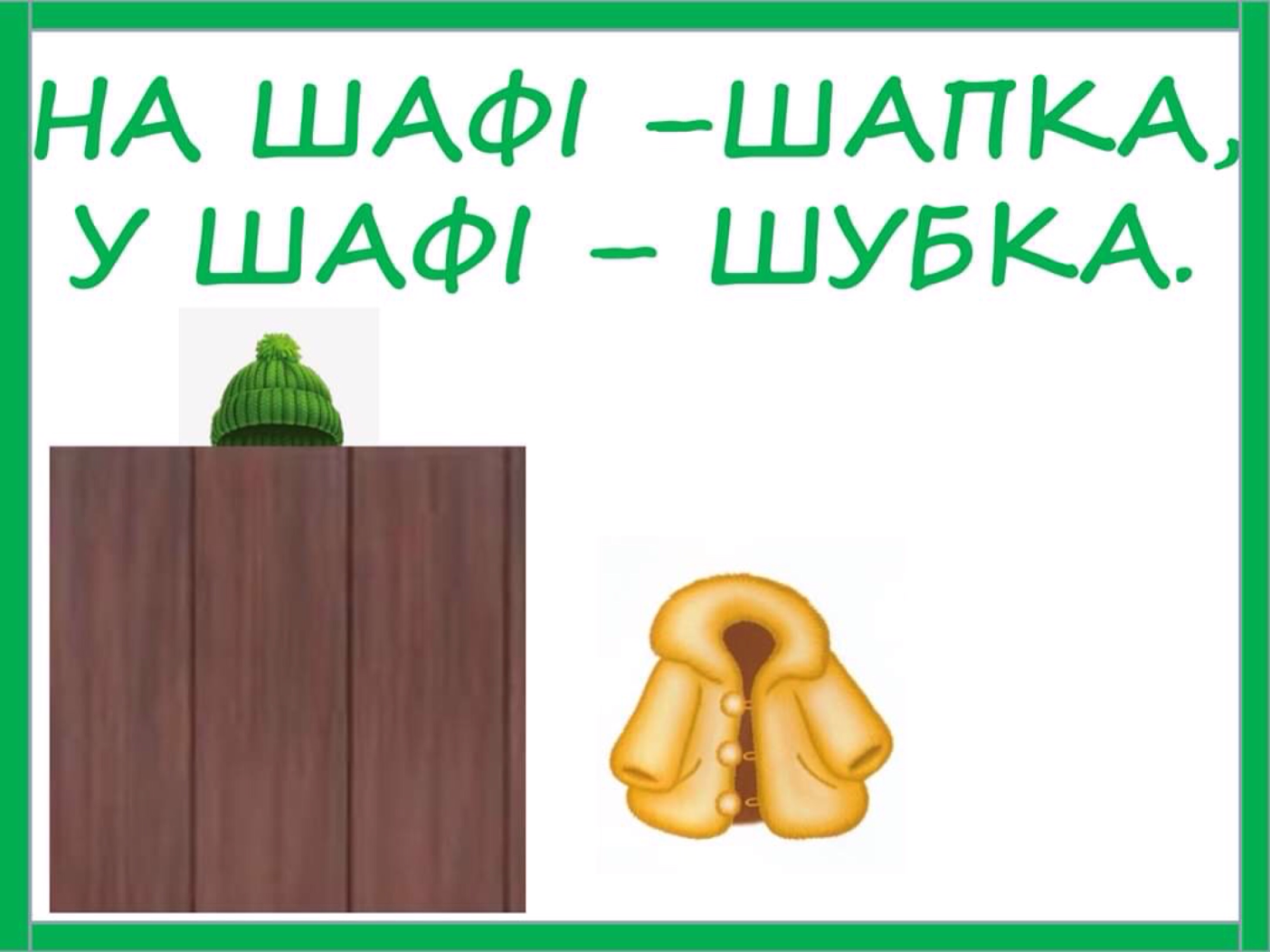 